Вариант вступительной работы по математике в 10 класс.Найдите значение выражения 0,1490  0,1252 В прошлом году тетрадь стоила 60 рублей, а в этом подорожала на 10% . Сколько тетрадей можно купить в этом году на 600 рублей.Сократите дробь 27х 6 у 8 z 9    и найдите её значение при х= -5, у= 1, z= -1.9x5 y 4 z 4Решите уравнение  х²-2х+1=25. Если уравнение имеет более одного корня,  в ответ укажите больший из них.Один из катетов прямоугольного треугольника равен 6, а его гипотенуза равна 10 . Найдите площадь этого треугольника. Решите неравенство 3(2х - 3) - 2(3х - 2)  1 - 4х.Радиус окружности, описанной около треугольника АВС,	см, а два углатреугольника равны по 45 0 . Найдите стороны треугольника АВС.По графику квадратичной функции y=f(х), изображенному на рисунке, найдите:значение у при х = 4;значения x, при которых у = -2;наименьшее значение функции;промежутки возрастания и убывания функции.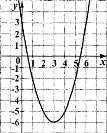 Медианы треугольника АВС пересекаются в точке М. Найдите длину медианы, проведённой к стороне ВС, если угол ВАС равен 47°, угол ВМС равен 133°, ВС=	.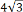 Решите систему уравнений 